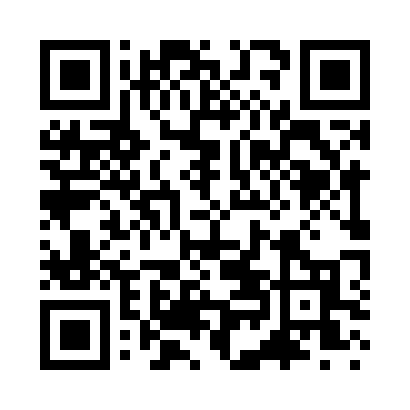 Prayer times for Allatoona Pass, Georgia, USAMon 1 Jul 2024 - Wed 31 Jul 2024High Latitude Method: Angle Based RulePrayer Calculation Method: Islamic Society of North AmericaAsar Calculation Method: ShafiPrayer times provided by https://www.salahtimes.comDateDayFajrSunriseDhuhrAsrMaghribIsha1Mon5:076:311:425:288:5410:182Tue5:076:311:435:288:5410:183Wed5:086:321:435:288:5410:174Thu5:096:321:435:288:5410:175Fri5:096:331:435:298:5310:176Sat5:106:331:435:298:5310:177Sun5:106:341:435:298:5310:168Mon5:116:341:445:298:5310:169Tue5:126:351:445:298:5310:1510Wed5:136:351:445:298:5210:1511Thu5:136:361:445:298:5210:1412Fri5:146:371:445:298:5210:1413Sat5:156:371:445:308:5110:1314Sun5:166:381:445:308:5110:1315Mon5:176:381:445:308:5010:1216Tue5:176:391:455:308:5010:1117Wed5:186:401:455:308:4910:1118Thu5:196:401:455:308:4910:1019Fri5:206:411:455:308:4810:0920Sat5:216:421:455:308:4810:0821Sun5:226:421:455:308:4710:0722Mon5:236:431:455:308:4610:0723Tue5:246:441:455:308:4610:0624Wed5:256:441:455:308:4510:0525Thu5:266:451:455:308:4410:0426Fri5:276:461:455:308:4410:0327Sat5:276:461:455:308:4310:0228Sun5:286:471:455:298:4210:0129Mon5:296:481:455:298:4110:0030Tue5:306:491:455:298:419:5931Wed5:316:491:455:298:409:58